TOPLINSKO ŠIRENJE ČVRSTIH TIJELAPročitati tekst i proučiti  u udžbeniku na str. 112. i 113., a potom u bilježnicu prepisati:Toplinsko širenje tijela:veće je što je veće povišenje temperatureveće je što je tijelo duljeovisi o vrsti materijala.Pogledajte prezentaciju u prilogu i odgovorite na pitanja na kraju prezentacije.Za lakše razumijevanje ove lekcije možete pogledati video te odigrati kviz na internetskoj stranici: www.eduvizija.hr – Fizika 7 – Toplinsko širenje čvrstih tijela.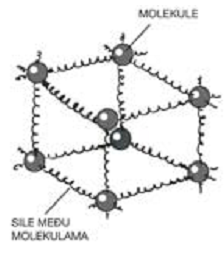 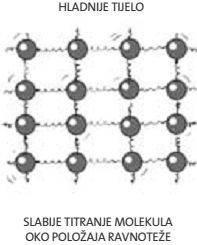 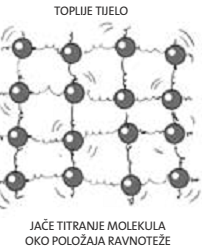 